はかりを使っていますか？計量法により、商店や病院で取引や証明に使用されているはかりや分銅・おもりは、２年に１回定期的に検査を受けることが義務付けられています。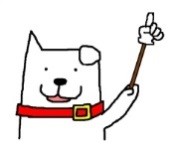 ＜令和元年度　特定計量器定期検査日程のご案内＞　〇検査を受けなければならないはかりの一例〇　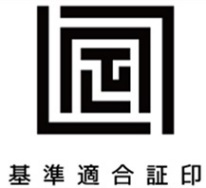 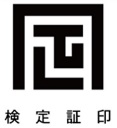 ・商店やスーパー等で食肉や惣菜などの商品の値付けに使用しているはかり・医療機関や薬局等で使用している薬の調剤用のはかり・学校や保育園、医療機関で健康診断などに使用している体重測定用のはかり・工場や事業所等で原材料の購入や製品の販売のために使用しているはかり・農協で農産物の集荷や出荷のために使用しているはかり・直売所や市日等で料金算定や重さ表記のために使用しているはかり・宅配便の荷物を量り、料金を決定するために使用するはかり　など　×検査を受けなくてもよいはかりの一例×　・キッチンスケールやヘルスメーターなどの家庭用のはかり・目安として使用するはかり　など＜お問い合わせ先＞　大館市役所　産業部　商工課　商工係〒０１７-０８９７　大館市字三ノ丸１３番地１９　電話４３－７０７１　ＦＡＸ４９－３１３３検査月日検査時間検査会場９月１２日（木）９時３０分～１５時３０分比内公民館９月１３日（金）９時３０分～１１時３０分田代公民館９月１７日（火）１３時３０分～１６時００分大館市北地区コミュニティセンター９月１８日（水）９時３０分～１６時００分大館市北地区コミュニティセンター９月１９日（木）９時３０分～１６時００分大館市北地区コミュニティセンター９月２０日（金）９時３０分～１５時００分大館市北地区コミュニティセンター※１２：００から１３：００までは昼休みです。※１２：００から１３：００までは昼休みです。※１２：００から１３：００までは昼休みです。